МИНИСТЕРСТВО НАУКИ И ВЫСШЕГО ОБРАЗОВАНИЯ РФФедеральное государственное бюджетное образовательное учреждение высшего образования «Тверской государственный университет»Юридический факультетКафедра экологического права и правового обеспечения                            профессиональной деятельностиНаправление подготовки40.03.01 ЮРИСПРУДЕНЦИЯПрофиль «Правопользование и правоприменение»КУРСОВАЯ РАБОТА По дисциплине Экологическое правоЮридическая ответственность за правонарушения в области лесных       отношенийВыполнил: студент 3 курса 32 гр. Гусев Андрей ВладимировичНаучный руководитель: к.ю.н, доцентВасильчук Юлия ВладимировнаТверь 2020ВВЕДЕНИЕАктуальность данной темы обусловлена тем, что на сегодняшний день одной из важнейших экологических проблем является необходимость сохранения растительного мира. Поддержание благоприятного состояния лесных массивов является делом первостепенной важности в силу их уникальных биосферных функций. Ежегодное увеличение темпов использования лесов вынуждает уделять большое значение правовой охране лесных отношений в части их использования в виду огромного экологического и экономического ущерба причиненных незаконной вырубкой, пожарами и иными нарушениями установленных правил использования лесов.Объектом исследования выступает лес, как объект использования по лесному законодательству.Предмет - разграничение видов юридической ответственности за нарушение лесного законодательства.Цель работы состоит в анализе правовых норм, регулирующих юридическую ответственность за правонарушения в области лесных отношений и практики их применения.Для достижения цели в работе поставлены следующие задачи:- раскрыть понятие и виды юридической ответственности за правонарушения в области лесных отношений;- проанализировать основания привлечения к отдельным видам юридической ответственности в области лесных отношений.В процессе анализа литературы по выбранной теме исследования были систематизированы различные источники, среди которых можно отметить работы следующих авторов: Л.А. Казанцева, О.Р. Саркисов, Е.Л. Любарский, А.А. Демичев, О.С. Грачева, М.М. Бринчук, Т.Ю. Оленина, Л.В. Тихомирова и др.Нормативно-правовая основа представлена Конституцией Российской Федерации, Уголовным кодексом РФ, Кодексом об Административных Правонарушениях РФ, Гражданским Кодексом, Лесным Кодексом и другими законами и подзаконными актами, судебной практикой судов РФ.ГЛАВА 1. ПОНЯТИЕ ЮРИДИЧЕСКОЙ ОТВЕТСТВЕННОСТИ ЗА НАРУШЕНИЯ ЗАКОНОДАТЕЛЬСТВА В ОБЛАСТИ ЛЕСНЫХ ОТНОШЕНИЙЛеса согласно данным, указанным на сайте Федерального агентства лесного хозяйства, на данный момент занимают 894 135 тыс. га, или примерно 20% общей площади лесов мира. Эти леса являются важным стабилизирующим природным комплексом Российской Федерации. Основным нормативно-правовым актом в сфере регулирования лесных правоотношений является Лесной кодекс Российской Федерации от 04.12.2006 №-200-ФЗ и Федеральный закон «О введении в действие Лесного кодекса Российской Федерации» от 04.12.2006 №-201-ФЗ. Лес является одной из главных составных частей окружающей среды человека в силу присущих ему средообразующих, водоохранных, защитных, санитарно-гигиенических, оздоровительных и иных полезных функций как экологической системы и экономической функции как природного ресурса и согласно статье 5 Лесного Кодекса Российской Федерации использование, охрана, защита, воспроизводство лесов осуществляются исходя из понятия о лесе как об экологической системе или как о природном ресурсе. Исходя из особого значения леса и его ключевой роли для культуры нашей страны, отсутствие у населения должного уровня правосознания и моральной ответственности влечет за собой необходимость повышения эффективности в области охраны лесных отношений. Формой обеспечения охраны лесных отношений является юридическая ответственность за нарушения в данной области.Для того, чтобы раскрыть понятие юридической ответственности за нарушения законодательства в области лесных отношений для начала необходимо определить общее понятие юридической ответственности.Юридическая ответственность представляет собой государственное принуждение к исполнению требований права, т. е. обязанность ответить за совершенное правонарушение перед потерпевшим, обязанность отвечать перед соответствующими административными органами или перед судом и обязанность отвечать перед государством за совершение уголовного преступления. Тем самым, основанием для юридической ответственности является правонарушение. К ответственности можно привлечь только за противоправное деяние, которое совершено с нарушением норм закона и иных нормативных правовых актов. В случае, если поведение лица не подпадает под признаки правонарушения, то данное лицо не может подлежать юридической ответственности. На основании данного определения можно сделать вывод, что независимо от отрасли права, юридическая ответственность подразумевает под собой достижение двух целей:защита правопорядка;воспитание граждан в духе уважения к праву.С учетом того, что лесные отношения ввиду особого характера предмета посягательства подразумевают под собой отнесение к такой отрасли права как экологическое право и именно в этой отрасли необходимо рассмотреть понимание эколого-правовой ответственности. Под юридической ответственностью за экологические правонарушения понимается отношение между государством в лице специально уполномоченных органов в области охраны окружающей среды, правоохранительных органов, иными уполномоченными субъектами и совершившим экологическое правонарушение лицом (физическим, должностным или юридическим) по применению к нарушителю соответствующего взыскания. Сущность юридической ответственности заключается в неблагоприятных последствиях, наступающих для нарушителя экологических требований.Однако существует и более узкий объект посягательства, а именно юридическая ответственность за нарушения лесного законодательства включающая в себя сохранность лесов и определенный круг субъектов, уполномоченный применять данный вид ответственности. Под понятием юридической ответственности за нарушения лесного законодательство следует понимать обязанность субъекта лесных отношений претерпевать неблагоприятные последствие за противоправное деяние в сфере охраны и использования лесов.На основании всего вышеизложенного, можно сделать вывод, что общая юридическая ответственность имеет ряд функций, а именно:возмездие государства по отношению к правонарушителям и превентивные меры по отношению новых правонарушений;формирование у субъектов права необходимость уважать права и законные интересы других лиц и соблюдать законы;взыскание с причинителя вреда для компенсации потерь и восстановление имущественных прав.Говоря об узкоотраслевом законодательстве, то Гарифулина Г.Х. в своей работе определила характерные функции в области нарушения лесного законодательства как:стимулирующую, которая проявляется в наличии экономических и правовых стимулов, понуждающих к соблюдению норм лесного законодательства;компенсационную, направленную на возмещение потерь лесного хозяйства;превентивную, обеспечивающую предупреждение новых правонарушений в области использования и охраны лесов;штрафную, заключающуюся в наказании лица, виновного в совершении лесного правонарушения.В сфере правонарушений лесного законодательства основанием возложения такой ответственности считается противоправное деяние в области использования и охраны лесов и для привлечения лица к ответственности необходимо наличие нескольких факторов в совокупности, а именно нормы, которые предусматривают условия и порядок привлечения лица к юридической ответственности и их меры, правонарушение как основание для привлечения лица к ответственности и процессуальный либо процедурный акт применения той или иной нормы права.Научная литература содержит достаточно большое количество мнений о том, что принято считать нарушением лесного законодательства, то есть     лесонарушением. В своей статье Д. А. Абезин, Э. В. Голоманчук, А. Е. Шульга выделили наиболее полное определение, а именно нарушение лесного законодательства это - противоправное, нарушающее законы и подзаконные акты, принятые в интересах охраны лесов, действие (бездействие), наносящее материальный вред лесам или ущерб лесному хозяйству либо не приносящее такого вреда или ущерба непосредственно, но направленное во всех случаях против установленного порядка использования лесов и их охраны, а также повлекшее юридическую ответственность лесонарушителя.Ответственность за нарушение лесного законодательства наступает при наличии состава конкретного правонарушения, а именно:противоправность действия;вред;причинно-следственная связь между действием и вредом (последствием действия);вина.Лесной кодекс 1997 г. предусматривал перечень мер лесной охраны: «Леса подлежат охране от пожаров, незаконных рубок (порубок), нарушений установленного порядка лесопользования и других действий, причиняющих вред лесному фонду и не входящим в лесной фонд лесам, а также защите от вредителей и болезней леса». Согласно действующей редакции Лесного кодекса Российской Федерации в ст. 50.7 «Леса подлежат охране от пожаров, от загрязнения (в том числе радиоактивного и нефтяного) и от иного негативного воздействия, защите от вредных организмов, а также подлежат воспроизводству». Сравнение действующего Лесного кодекса и Лесного кодекса 1997 года говорит о том, что в действующей редакции установлено более детально проработанный порядок защиты лесов. Однако анализ Лесного кодекса в сфере юридической ответственности говорит о том, что Лесной кодекс не содержит в себе понятий юридической ответственности за нарушение лесного законодательства, а статьи 99, 99.1 и 100 представляющие собой главу об ответственности лишь отсылают к нормам уголовного, административного и гражданского законодательства. Данное положение свидетельствует о том, что акты, посвященные данной проблеме, имеют отсылочный характер. Также данная глава Лесного кодекса Российской Федерации отсылает к Постановлению Правительства РФ от 29.12.2018 N 1730 «Об утверждении особенностей возмещения вреда, причиненного лесам и находящимся в них природным объектам вследствие нарушения лесного законодательства».  Согласно ст. 75 ФЗ от 10.01.2002 № 7-ФЗ «Об охране окружающей среды» «за нарушение законодательства в области охраны окружающей среды устанавливается имущественная, дисциплинарная, административная и уголовная ответственность в соответствии с законодательством». При этом существует прямо вытекающая из принципов экологического права особенность юридической ответственности как обязанность устранить выявленное нарушение и возместить причиненный правонарушителями вред в независимости от исполненного административного или уголовного наказания, а именно  статья 77 Федерального закона «Об охране окружающей среды» от 10.01.2002 г. № 7-ФЗ (ред. от 27.12.2019 г.) закрепляет в себе, что «Юридические и физические лица, причинившие вред окружающей среде в результате ее загрязнения, истощения, порчи, уничтожения, нерационального использования природных ресурсов, деградации и разрушения естественных экологических систем, природных комплексов и природных ландшафтов и иного нарушения законодательства в области охраны окружающей среды, обязаны возместить его в полном объеме в соответствии с законодательством», что также подтверждается п. 4.1 Постановления Конституционного Суда РФ от 02.06.2015 N 12-П "По делу о проверке конституционности части 2 статьи 99, части 2 статьи 100 Лесного кодекса Российской Федерации и положений постановления Правительства Российской Федерации "Об исчислении размера вреда, причиненного лесам вследствие нарушения лесного законодательства" в связи с жалобой общества с ограниченной ответственностью "Заполярнефть".Таким образом ввиду особого объекта, юридическая ответственность за нарушения в области лесных отношений является частным случаем ответственности за экологическое нарушение, и наступает одновременно с момента совершения правонарушения в области охраны и пользования лесов, влекущего за собой материальный ущерб или угрозу наступления такого ущерба. Также стоит добавить, что данное правоотношение приобретает полную силу лишь при установлении виновного лица и при невозможности установить такое лицо юридическая ответственность не может быть реализована, а другие участники лесных отношений потерпевшие и государство в лице его компетентных органов и должностных лиц не могут в полной мере реализовывать свои права.Юридическая ответственность в области лесных отношений, как и любая другая юридическая ответственность имеет принудительный характер благодаря установленным в законе нормам и согласно статье 99 Лесного кодекса Российской Федерации «лица, виновные в нарушении лесного законодательства, несут административную, уголовную и иную ответственность в порядке, установленном законодательством Российской Федерации.» и положение данной статьи говорит о комплексном характере ответственности за правонарушения в сфере лесного законодательства и для определения основания и порядка привлечения к конкретному виду юридической ответственности необходимо обратиться к законодательству регулирующему данный вопрос.ГЛАВА 2. ВИДЫ ЮРИДИЧЕСКОЙ ОТВЕТСТВЕННОСТИ ЗА НАРУШЕНИЯ В ОБЛАСТИ ЛЕСНЫХ ОТНОШЕНИЙ§1. Административная ответственность за нарушения в области лесных отношенийКодекс об административных правонарушениях Российской Федерации занимает главенствующую роль в нормативной базе административной ответственности в сфере лесных отношений. Административная ответственность за нарушение законодательства в данной области предусматривает возможность привлечения конкретного круга субъектов, достигших 16-летнего возраста, совершивших правонарушения, ответственность за которые предусмотрена статьями 7.9 – 7.11 главы 7 и статьями 8.12, 8.24 – 8.37 главы 8 Кодекса об административных правонарушениях Российской Федерации. Субъектами данного вида юридической ответственности могут являться:физические лица (граждане Российской Федерации, иностранные граждане и лица без гражданства);юридические лица (включая иностранные юридические лица);специальные субъекты (такие как должностные лица и любые другие работники, использующие свое служебное положение, совершающие правонарушение в данной области).Основанием для привлечения к административной ответственности является совершение лесного административного правонарушения, местом совершения которого является лес либо лесной участок.Как было сказано ранее Кодекс об административных правонарушениях устанавливает административную ответственность в главах 7 и 8, однако Оленина Т.Ю. в своей работе предлагает их систематизировать на:основные лесные административные правонарушения, которые непосредственно касаются лесов и лесных участков, к ним, в частности, относятся: часть 2 статьи 7.2, статья 7.9, статья 7.10, часть 2 статьи 8.12, статья 8.24, статья 8.25, статья 8.26, статья 8.27, статья 8.28, статья 8.28.1, статья 8.30, статья 8.30.1, статья 8.31, статья 8.32, статья 8.32.1, статья 8.32.2;смежные лесные административные правонарушения которые, нарушают различные общественные отношения и относятся к лесным при условии, что совершаются на лесном участке или в лесу либо их затрагивают, к ним автор считает целесообразным отнести: статьи 7.11, 8.5, 8.7, части 1 и 4 статьи 8.8, статья 8.29, 8.33, 8.35.Административную ответственность выделяет ряд факторов так как: порядок установления, применение широким кругом уполномоченных органов и должностных лиц, частота применения данной ответственности и отсутствие для правонарушителя в результате привлечения к административной ответственности за нарушение лесного законодательства судимости.Одной из главных правовых проблем на сегодняшний день является отсутствие четкого разграничения составов административной и уголовной ответственности. Так основным критерием разграничения уголовно наказуемой незаконной рубки лесных насаждений предусмотренной часть 1 статьи 260 Уголовного кодекса Российской Федерации и незаконной рубки лесных насаждений, административная ответственность за которую предусмотрена частями 1 и 2 статьи 8.28 Кодекса об административных правонарушениях Российской Федерации, является значительный размер ущерба, причиненного посягательством, который должен превышать пять тысяч рублей.При разграничении преступления, предусмотренного статьей 260 Уголовного кодекса Российской Федерации, и административных правонарушений, ответственность за которые установлена частями 1 и 2 ст. 8.28 Кодекса об административных правонарушениях Российской Федерации, необходимо учитывать, что квалификации по указанным частям статьи 8.28 Кодекса об административных правонарушениях Российской Федерации подлежит допущенное лицом повреждение лесных насаждений, которое не привело к прекращению их роста, независимо от размера причиненного ущерба, либо повреждение лесных насаждений до степени прекращения их роста при отсутствии признаков преступлений, предусмотренных пунктами "а" и "в" части 2 статьи 260 Уголовного кодекса Российской Федерации, если размер причиненного ущерба не достиг размера, определяемого в качестве значительного в соответствии с примечанием к статье 260 Уголовного кодекса Российской Федерации, а именно 5000 рублей. Применение данной нормы было проиллюстрировано мировым судьей судебного участка Пеновского района Тверской области постановлением от 31 мая 2017 г. по делу № 5-104/2017.Судом было установлено, что Иванов Г. А. совершил незаконную рубку лесных насаждений, а именно при помощи пилы незаконно спилил 22 дерева породы ольха, общим объемом 4.64 м3 и вывез с целью продажи чем причинил ущерб на сумму 4350 рублей. Вина Иванова Г.А. в совершении административного правонарушения, предусмотренного частью 2 статьи 8.28 Кодекса об административных правонарушения Российской Федерации (противоправность деяния) подтверждается копией патрульной справки рейдовой группы государственных лесных инспекторов Тверской области, согласно которой обнаруженная незаконная рубка (вред), копией протокола осмотра места происшествия в ходе которой обнаружены распиленные кряжи дров ольховой породы (причинно-следственная связь), объяснения и погашение ущерба Ивановым Г.А. и иными материалами дела (вина), то есть присутствует состав правонарушения необходимый для привлечения к ответственности, сумма ущерба в данной ситуации является ключевой, так как действия виновного лица не повлекли за собой прекращение роста лесных насаждений, что к сожалению редко указывается в мотивировочной части, но понятно из самой сути рассматриваемого дела и нанесенный данным гражданином ущерб и является разграничивающим фактом между административной и уголовной ответственности, а добровольное возмещение вреда в рамках пункта 1 статьи 100 Лесного кодекса Российской Федерации и пунктом 6 части 1 статьи 4.2 Кодекса об административных правонарушениях Российской Федерации является смягчающим обстоятельством.Таким образом проанализировав ряд подобных судебных дел, можно сделать вывод о том, что суды при разграничении статьи 8.28 Кодекса об административных правонарушениях Российской Федерации и статьи 260 Уголовного кодекса Российской Федерации большее внимание уделяют именно размеру вреда причиненного лесам, что в совокупности с наличием административного штрафа как основной меры наказания зачастую не соответствует степени общественной опасности и не служит мерой предупреждения новых правонарушений. Также при нарушении правил пожарной безопасности в лесах ответственность за которое установлена статьей 261 Уголовного Кодекса Российской Федерацией и статьей 8.32 Кодекса об административных правонарушениях Российской Федерацией имеется свой порядок разграничения вида ответственности, а именно  если при неосторожном обращении с огнем или иным источником повышенной опасности действия или бездействие виновного лица повлекло возникновения лесного пожара, которое не повлекло за собой наступления последствий в виде уничтожения и повреждения лесных насаждений, то тогда данное деяние не будет квалифицироваться как уголовно наказуемое деяние, а будет применяться именно административно-правовая норма.§ 2. Уголовная ответственность за нарушения в области лесных отношенийУголовная ответственность за нарушения в области лесных отношений предусмотрена статьями 260 и 261 Уголовного кодекса Российской Федерации данные статьи являются частью объединённых главой 26 Уголовного кодекса норм, включающего категорию экологических преступлений, родовым объектом которых выступает окружающая природная среда в целом. Это самый строгий вид юридической ответственности за нарушение лесного законодательства так как уголовная ответственность в сфере лесопользования является особой формой защиты общества от преступлений в области использования и охраны лесов, имеющих наивысшую степень общественной опасности. уголовная ответственность в сфере лесопользования применяется только судом и после проведения предварительного следствия или дознания специально уполномоченными на то лицами в особом процессуальном порядке, определенном Уголовно-процессуальным кодексом Российской Федерации. Единственным основанием назначения уголовного наказания за преступление в области использования и охраны лесов является приговор суда.Видовым объектом статей 260 и 261 Уголовного кодекса Российской Федерации являются лесные отношения, складывающиеся в сфере охраны и использования леса как экосистемы и её отдельных ресурсов, которыми, в частности, являются лесные насаждения. Предметом преступления являются лесные насаждения, в том числе деревья, кустарники и лианы, произрастающие в лесах и вне лесов.На основание всего вышеизложенного можно сделать вывод, что уголовная ответственность в области лесных отношений наступает за совершение деяний, прямо предусмотренных уголовным законодательством в области использования и охраны лесов, которые носят повышенную социальную опасность и наступает по установленным уголовно-процессуальным требованиям исключительно по приговору суда.Незаконная вырубка лесных насаждений, предусмотренная статьей 260 Уголовного кодекса Российской Федерации, является самым распространенным преступлением. На основании п. 16 Постановления Пленума Верховного Суда Российской Федерации от 18 октября 2012 г. N 21 «О применении судами законодательства об ответственности за нарушения в области охраны окружающей среды и природопользования» «под рубкой лесных насаждений или не отнесенных к лесным насаждениям деревьев, кустарников и лиан применительно к статье 260 УК РФ следует понимать их спиливание, срубание или срезание, то есть отделение различным способом ствола дерева, стебля кустарника и лианы от корня». Также в данном постановлении указано понятие незаконной рубки, а именно незаконной, признается рубка с нарушением требований законодательства, например рубка лесных насаждений без оформления необходимых документов (в частности, договора аренды, решения о предоставлении лесного участка, проекта освоения лесов, получившего положительное заключение государственной или муниципальной экспертизы, договора купли-продажи лесных насаждений, государственного или муниципального контракта на выполнение работ по охране, защите, воспроизводству лесов), либо в объеме, превышающем разрешенный, либо с нарушением породного или возрастного состава, либо за пределами лесосеки. В части 3 статьи 16 Лесного кодекса определяется «порядок осуществления рубок лесных насаждений правилами заготовки древесины, правилами санитарной и пожарной безопасности в лесах, правилами ухода за лесами» и исходя из данных положений, следует что именно рубка не отвечающая требованиям установленным статьей 16 Лесного кодекса следует признавать незаконной.То есть, под незаконной рубкой понимается рубка хотя бы и при наличии разрешительного документа, но с нарушением указанных в нем условий: произведенная не на отведенном участке, не в том количестве, не тех пород деревьев, какие указаны в документе, до или после сроков, указанных в нем, деревьев, кустарников и лиан, запрещенных к рубке, или после вынесения решения о приостановлении, ограничении или прекращении деятельности лесопользователя или права пользования участком лесного фонда.В диспозиции части 1 статьи 260 указывается преступное поведение и предмет, на который оно направлено - незаконная рубка, а равно повреждение до степени прекращения роста лесных насаждений или не отнесенных к лесным насаждениям деревьев, кустарников, лиан, если эти деяния совершены в значительном размере. Понятие значительного вреда, указано в примечании данной статьи - значительным размером признается ущерб, причиненный лесным насаждениям или не отнесённым к лесным насаждениям деревьям, кустарникам и лианам, исчисленный по утвержденным Правительством РФ таксам, превышающим 5 000 рублей, крупным размером следует понимать – 50 000 рублей, а под особо крупным размером – 150 000 рублей. В ч 2 ст. 260 Уголовного кодекса     Российской Федерации предусмотрена ответственность за незаконную порубку, а равно повреждение до степени прекращения роста деревьев, кустарников и лиан в лесах всех групп, а также насаждений, не входящих в лесной фонд, если эти деяния совершены: группой лиц; лицом с использованием своего служебного положения; в крупном размере.Применение данной нормы в судебной практике было проиллюстрировано приговором Рамешковского районного суда Тверской области от 15.08.2019 г. по делу №1-28/2019.Как установил суд Лаврюк В.И. с октября по начало декабря 2018 производил незаконную вырубку лесных насаждений тем самым причинив ущерб государству в размере 2 989 477 рублей, что согласно примечанию статьи 260 Уголовного кодекса является особо крупным размером. Судья вынес решение назначить Лаврюку В.И. наказание в виде лишения свободы сроком на 3 года (считать условным с испытательным сроком) и взыскать с Лаврюка В.И. в доход федерального бюджета материальный ущерб от преступления в размере 2 989 477 рублей. В данной ситуации приговор был назначен в рамках санкции части 3 статьи 260 и наказание, предусмотренное данной нормой, не исключает возмещение имущественного ущерба государства в полном объеме, что исходит из содержания статьи 77 Федерального закона «Об охране окружающей среды».За уничтожение и повреждение лесных насаждений в результате неосторожного обращения с огнем или иными источниками повышенной опасности уголовная ответственность предусмотрена статьей 261 Уголовного кодекса Российской Федерации. Правовая охрана описанных ранее лесных насаждений от пожаров, загрязнений и иных негативных воздействий осуществляется в соответствии с Федеральным законом от 21 декабря 1994 г. № 69- ФЗ «О пожарной безопасности» и на основании Лесного Кодекса Российской Федерации.В пункте 24 постановления Пленума Верховного Суда РФ от 18.10.2012 № 21 «О применении судами законодательства об ответственности за нарушения в области охраны окружающей среды и природопользования» дано понятие уничтожения лесных и иных насаждений - «выражается в полном сгорании насаждений или их усыхании в результате воздействия пожара или его опасных факторов, загрязняющих и отравляющих веществ, отходов производства и потребления, отбросов и выбросов.», это говорит о том, что уничтожение означает полное сгорание леса или указанных насаждений либо полное превращение их в сухостой из-за воздействия загрязняющих и отравляющих веществ, отходов, выбросов и сбросов, а повреждение это частичное сгорание насаждений, деградация их на определенных участках леса до степени прекращения роста и т.д.В части 1 статьи 261 Уголовного кодекса Российской Федерации указан способ совершения преступления – обращение с огнем или иным источником повышенной опасности. Неосторожное обращение с огнем может выражаться как в нарушении общих мер предосторожности (непогашенный костер, выброшенный окурок), так и специальных правил противопожарной безопасности (к примеру, при проведении взрывных работ при выкорчевывании пней. Преступление считается оконченным с момента уничтожения или повреждения лесных или иных насаждений. Между совершенным деянием и наступлением указанных последствий должна быть причинная связь. С субъективной стороны преступление характеризуется неосторожной формой вины.Ответственность за рассматриваемое преступление делится в зависимости от способа совершения преступления и размера причиненного ущерба. Так согласно примечанию к данной статье крупны признается ущерб, превышающий 50 000 рублей. Способами совершения данного преступления в области лесных отношений являются:поджог (выходящий из данного действия пожар, который согласно статье 1 ФЗ «О пожарной безопасности» определяется как - неконтролируемое горение, причиняющее материальный ущерб, вред жизни и здоровью граждан, интересам общества и государства);общеопасный способ (затопление, взрыв и использование сильнодействующих ядовитых веществ);загрязнение (вредными веществами, отходами, выбросами или отбросами).Применение данной нормы ввиду малого количества уголовных дел в судебной практике достаточно затруднено, однако проиллюстрировать действие данной нормы можно на примере приговора от 20.03.17 судебного участка №1 Венгеровского судебного района Новосибирской области по делу № 1-11/2017.Как установил суд гр. Н оставил костер без присмотра и в результате неосторожных действий данного лица произошло возгорание лесных массивов пришедшей к их уничтожению и в результате этих действий выразившихся в небрежности государству был нанесен ущерб в размере 3 770 рублей 17 копеек и так как как указывалось ранее уголовная ответственность в сфере лесных отношений не исключает материальную ответственность данный гражданин возместил ущерб в полном объеме и был признан виновным в совершении преступления предусмотренного частью 1 статьи 261 Уголовного кодекса. Показательным в данной ситуации является то, что суды при решении подобных дел обращают большое внимание на разграничении умышленных действий и действий, выразившихся в результате преступного легкомыслия или небрежности от чего и зависит часть данной статьи, вменяемая подсудимому.Правовая природа уголовной ответственности заключается в высокой степени общественной опасности деяний раскрывающихся в диспозиции норм Уголовного кодекса Российской Федерации однако несмотря на это анализируя судебные решения можно сделать вывод, что наряду с административной ответственностью в приговорах по уголовным делам также преобладает такая мера ответственности как штраф, а значит имеется таже проблема в виде недостаточности предупреждения новых преступлений, однако исключительно методом наказания невозможно добиться снижения количества преступлений в области лесных отношений, необходимо более детально регулировать порядок рационального использования лесов гражданами и надзор со стороны органов власти всех уровней так как уровень востребованности использования лесов растет с большим отрывом от уровня надзора за данной областью со стороны государства.§ 3. Гражданско-правовая ответственность в области лесных отношенийВозмещение вреда, причиненного лесным правонарушением, производится на основании норм Гражданского кодекса и Лесного кодекса Российской Федерации и применимо к лесным отношениям Гражданское законодательство выступает в роли регулятора общего характера, когда как нормы лесного законодательства узконаправленного.Гражданско-правовая ответственность является одним из видов юридической ответственности и заключается «в применении к правонарушителю в интересах другого лица либо государства установленных законом или договором мер воздействия, влекущих для него отрицательные, экономически невыгодные последствия имущественного характера (возмещение убытков, уплату неустойки, возмещение вреда)».  В гражданско-правовой ответственности за нарушения в области лесных отношений присутствуют свои характерные черты. Это связано с тем, что регулируемые гражданским правом общественные отношения являются в основном имущественными и, следовательно, гражданско-правовая ответственность носит по большей части имущественный характер, лишь косвенно воздействуя на личность правонарушителя. Гражданско-правовая ответственность преследует, главным образом, цель возмещения ущерба, причинённого пользованием собственнику природного ресурса – государству или природопользователям, а также третьим лицам, не являющимся природопользователями. Важной особенностью гражданско-правовой ответственности является её применение к правонарушителю наряду с привлечением его к мерам административной и уголовной ответственности не умаляя отраслевую специфику последних. Ущерб, подлежащий возмещению правонарушителем, включает затраты на компенсацию ущерба, причинённого природному ресурсу и месту его нахождения.Общие положения о возмещении вреда, в том числе и экологического, содержатся в гражданском законодательстве, а именно в главе 59 Гражданского кодекса Российской Федерации, а порядок его возмещения регулируется Гражданским процессуальным кодексом Российской Федерации и Арбитражным процессуальным кодексом Российской Федерации.В гражданском законодательстве сформулированы основные принципы для возмещения вреда:Независимо от наличия в действиях лица состава административного-правовой либо уголовной ответственности, привлечение к гражданско-правовой ответственности наступает на основании положения статьи 100 Лесного кодекса Российской Федерации. В лесных отношениях данный принцип реализуется существованием особого способа подсчета при помощи утвержденных Постановлением Правительства РФ от 29.12.2018 N 1730 "Об утверждении особенностей возмещения вреда, причиненного лесам и находящимся в них природным объектам вследствие нарушения лесного законодательства» такс для исчисления размера вреда, причиненного лесным насаждениям.Полное возмещение вреда, доступное для исчисления. Отсутствие такс и методик подсчета ущерба не может служить основанием для отказа в иске о возмещении вреда. В таком случае суд определяет размер ущерба по фактическим затратам на восстановление нарушенного состояния окружающей природной с учетом понесенных убытков, в том числе упущенной выгоды, а также в соответствии с проектами рекультивационных и иных восстановительных работ.Согласно таксам для исчисления размера вреда, причиненного лесным насаждениям вследствие нарушения лесного законодательства, заготовка древесины которых допускается, а также для исчисления размера вреда, причиненного не лесным насаждениям, необходимо определить вид нарушения и исходя из вида нарушения определяется размер ущерба. Размер ущерба по определяется кратностью стоимости, исчисленной по ставкам платы за единицу объема лесных ресурсов. Что же касается исчисления размера вреда, причиненного лесным насаждениям, заготовка древесины которых не допускается, то он, согласно таксам, определяется не только в зависимости от объема срубленных деревьев и кустарников, но и от региона, на территории которого была совершена незаконная рубка и степени повреждения, то есть повлекло ли повреждение прекращение роста или нет.Однако кроме гражданско-правовой ответственности по возмещению причиненного вреда или возмещение за счет причинителя вреда, на ответчика согласно пункту 2 Федерального закона «Об охране окружающей среды» на основании решения суда или арбитражного суда может быть возложена также обязанность по восстановлению нарушенного состояния окружающей среды, что обеспечивает работу одного из главнейших принципов экологического права, а именно платность природопользования и возмещение вреда, причиненного окружающей среде.При изучении судебной практики по гражданско-правовой ответственности в области лесных отношений, можно сделать вывод, что суды рассматривая дела в данной области, редко прибегают к расчету ущерба по фактическим затратам ввиду того, что Постановление Правительства РФ «Об утверждении особенностей возмещения вреда, причиненного лесам и находящимся в них природным объектам вследствие нарушения лесного законодательства» достаточно регламентирует порядок возмещения вреда, причиненного лесам и находящимся в них природным объектам, однако на сегодняшний день присутствует малое количество решений с использованием такс указанных в Постановлении Правительства Российской Федерации от 29.12.2018 г., что существенно затрудняет анализ судебной практики по данному виду юридической ответственности.ЗАКЛЮЧЕНИЕПроведенный анализ нормативно-правовой основы, научных трудов и судебной практики позволяет сделать следующие выводы:Для определения понятия юридической ответственности в области лесных отношений необходимо исходить из общего понятия юридической ответственности, к частному с учетом содержания статьи 5 Лесного кодекса Российской Федерации и под юридической ответственностью в области лесных отношений понимается обязанность виновного субъекта лесных отношений претерпевать неблагоприятные последствие за противоправное деяние повлекшее за собой причинение вреда либо угрозу причинения такого вреда в сфере охраны и использования лесов. Отсутствие в Лесном кодексе закрепления базовых понятий приводит к затруднению определения предмета правонарушения и невозможности реализации привлечения к тому или иному виду ответственности за нарушение в сфере лесных отношений. Определение предмета посягательства является ключевым для квалификации объективной стороны правонарушения или преступления.Рассматривая административную ответственность, была изучена проблема разграничения административной и уголовной ответственности на примере конкуренций статей 8.28, 8.32 Кодекса об административных правонарушениях Российской Федерации и статей 260, 261 Уголовного кодекса Российской Федерации. Проблема разграничения заключается в том, что для осуществления административной ответственности за уже совершенное правонарушение в сфере лесных отношений необходимо учитывать все критерии разграничения статей административной и уголовной ответственности в совокупности за каждое деяние отдельно.Уголовная ответственность за преступления в области лесных отношений как особая форма защиты нуждается в превентивных мерах, несмотря на наличие большей общественной опасности в деяниях, за которые предусмотрена уголовная ответственность, реальная практика применения уголовного наказания мало чем отличается от административной ответственности, также в нормах Уголовного кодекса Российской Федерации относящихся к уголовной ответственности в области лесных отношений отсутствует дополнительный признак как уничтожение лесных объектов имеющих важное экологическое значение и все лесные насаждения расцениваются как единообразный объект, что в корне не верно.Исследуя гражданско-правовую ответственность, можно сказать, что в данной области она возникает исключительно в следствии причинения вреда в рамках гражданско-правового института деликтных обязательств, в глубокой и тут же независимой связи данного вида юридической ответственности с наступлением другой, (административной либо уголовной ответственности) с целью косвенного воздействия на правонарушителя. Возмещение вреда в рамках данного вида юридической ответственности основывается на нормах гражданского и лесного законодательства, что в свою очередь отсылает на определенный порядок его расчета при помощи установленных в законном порядке такс. Таксы предусматривают дифференцированный способ возмещения причиненного ущерба, использующий различные методики, также таксы используют механизм кратной ответственности, возлагая на причинителя вреда повышенную стоимость поврежденных деревьев.На сегодняшний день количество нарушений в области лесных отношений лишь увеличивается в связи с использованием леса человеком в огромном числе сфер жизнедеятельности и это говорит о том, что одной юридической ответственности в области использования леса недостаточно и что, имеется слабый уровень надзора со стороны государства и органов власти за соблюдением установленных требований в области использования и охраны леса. Увеличение внимания данному вопросу со стороны государства неминуемо скажется на уровне нарушений лесного законодательства.СПИСОК ЛИТЕРАТУРЫ И ИСПОЛЬЗУЕМЫХ ИСТОЧНИКОВНормативно-правовые актыАрбитражный процессуальный кодекс Российской Федерации от 24. Июля 2002 года N 95-ФЗ (в действующей ред.) // Собрание законодательства РФ. 2002. N 30. Ст. 3012.Гражданский кодекс Российской Федерации (часть вторая) от 22 декабря 1995 года № 14 -ФЗ (в действующей ред.) // Собрание законодательства РФ. 1996. N 5. Ст. 410.Гражданский процессуальный кодекс Российской Федерации от 14 ноября 2002 года N 138-ФЗ (в действующей ред.) // Собрание законодательства РФ. 2002. N 46. Ст. 4532.Кодекс Российской Федерации об административных правонарушениях от 30 декабря 2001 года № 195-ФЗ (в действующей ред.) // Собрание законодательства РФ. 2002. № 1. Ст. 1.Лесной кодекс Российской Федерации от 4 декабря 2006 года № 200-ФЗ (в действующей ред.) // Собрание законодательства РФ. 2006. № 50. Ст. 5278.Лесной кодекс РФ от 29.01.1997 № 22-ФЗ // Собрание законодательства РФ.1997. N 5. Ст. 610.Уголовный кодекс Российской Федерации от 13 июля 1996 года № 63-ФЗ (в действующей ред.) // Собрание законодательства РФ. 1996. № 25. Ст. 2954.Федеральный закон "О пожарной безопасности" от 21.12.1994 N 69-ФЗ // Собрание законодательства Российской Федерации от 26 декабря 1994 г. N 35 ст. 3649.Федеральный закон от 10 января 2002 N 7-ФЗ "Об охране окружающей среды"// Собрание законодательства РФ. 2002 г. N 2. Ст. 133. Постановление Правительства Российской Федерации от 29 декабря 2018года N 1730 "Об утверждении особенностей возмещения вреда, причиненного лесам и находящимся в них природным объектам вследствие нарушения лесного законодательства"// Собрание законодательства РФ. 2019. N 1. Ст. 25.Монографическая и учебная литератураБринчук М.М. Экологическое право: учебник. М.: Эксмо. 2010. 670 с.Демичев А.А., Грачева О.С. Экологическое право: учебник. – М.: Прометей, 2017. 378 с.Казанцева Л.А., Саркисов О.Р., Любарский Е.Л. Экологическое право: учебное пособие. М.: Директ-Медиа, 2017. 354 с.Капинус О.С., Муравьев В.В. Комментарий к Уголовному кодексу Российской Федерации. Университет прокуратуры Российской Федерации. М.: Проспект. 2019. 1376 с.Сенин И.Н. Теория государства и права: учебно-методическое пособие. М.: Директ-Медиа, 2020. 313 с.Тихомирова Л.В., Тихомиров М.Ю. Юридическая энциклопедия. – М.: Юринформцентр. 2014. 526 с.Периодическая литератураАбезин Д.А., Голоманчук Э.В., Шульга А.Е. Административная ответственность за нарушения правил использования, охраны и защиты лесов // Вестник волгоградской академии МВД России. 2017. № 2 (41). С. 2.Гарифулина Г. Х. Юридическая ответственность за нарушение лесного законодательства: понятие и специфика // Ученый Совет Евразийского научно-исследовательского института проблем права. 2013. С. 11.Оленина Т.Ю. Особенности административной ответственности за лесные административные правонарушения в России. // Сборник материалов всероссийской научно-практической конференции преподавателей, магистрантов и студентов «Дни науки – 2018». 2018. С. 122-127.Интернет-ресурсыОфициальный интернет-портал Федерального агентства лесного хозяйства URL: http://rosleshoz.gov.ru/opendata/7705598840-ForestlandArea Судебная практикаПостановление Конституционного Суда РФ от 2 июня 2015 года N 12-П "По делу о проверке конституционности части 2 статьи 99, части 2 статьи 100 Лесного кодекса Российской Федерации и положений постановления Правительства Российской Федерации "Об исчислении размера вреда, причиненного лесам вследствие нарушения лесного законодательства" в связи с жалобой общества с ограниченной ответственностью "Заполярнефть" // Собрание законодательства РФ. 2015. N 24. Ст. 3547.Постановления Пленума Верховного Суда Российской Федерации от 18 октября 2012 г. N 21 "О применении судами законодательства об ответственности за нарушения в области охраны окружающей среды и природопользования" // "Российская газета". 2012. N 251.Постановление судебного участка Пеновского района Тверской области от 31 мая 2017 г. по делу № 5-104/2017. URL: https://sudact.ru/magistrate/doc/YNcWphyf4GdQ/ (дата обращения: 09.04.2020 г.)Приговор Рамешковского районного суда Тверской области от 15 августа 2019 г. по делу № 1-28/2019. URL: https://sudact.ru/regular/doc/gEYy7S33ytWN/ (дата обращения: 09.04.2020 г.)Приговор судебного участка №1 Венгеровского судебного района Новосибирской области от 20 марта 2017 года по делу № 1-11/2017 URL:https://sudact.ru/magitrate/doc/acaPo8ILKQVx/ (дата обращения: 09.04.2020 г.)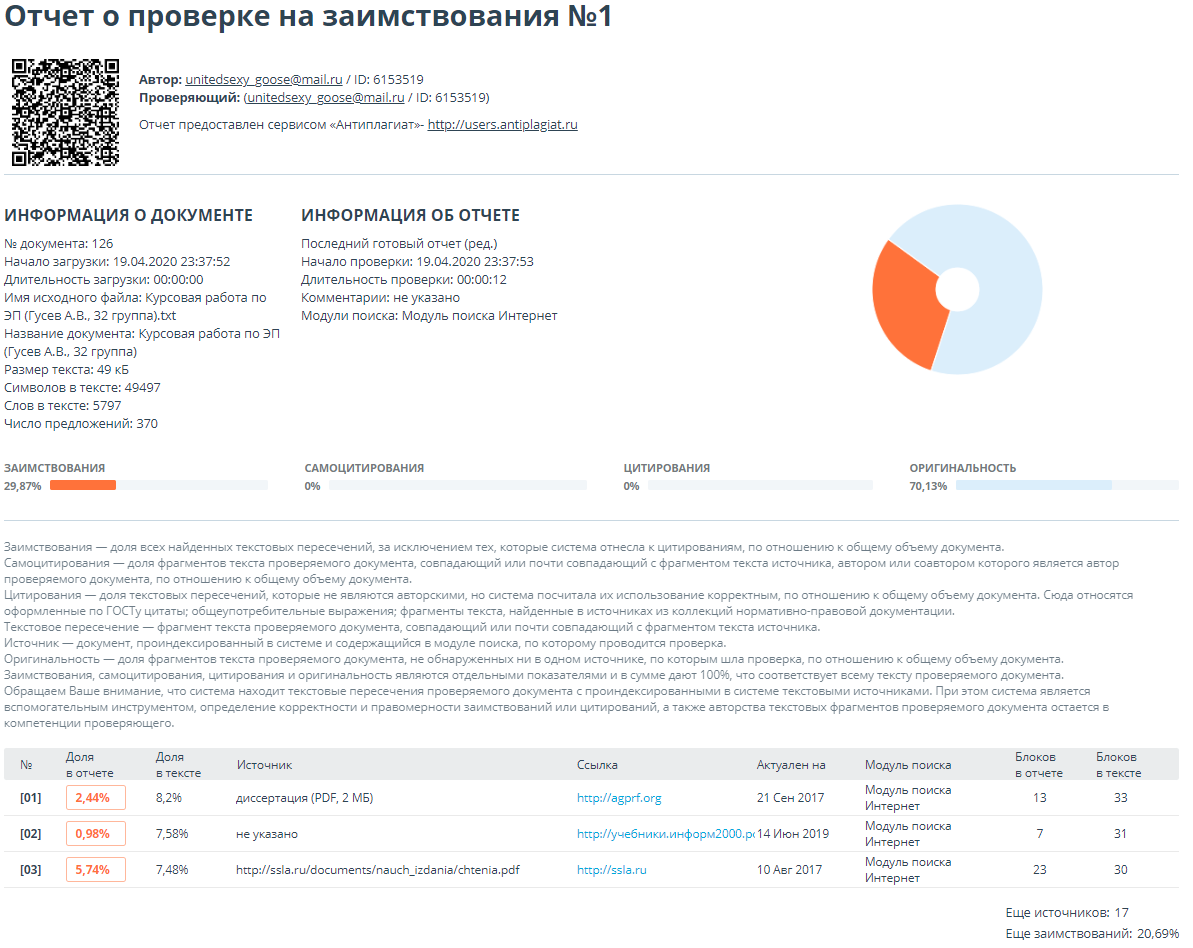 